Описание места работы и требования к кандидатам:Условияработы:ФОТО С МЕСТА РАБОТЫ:УСЛОВИЯ ПРОЖИВАНИЯ:Название вакансииработник складаБлижайшая дата приезда05-07-2018 Место работыPiotrków Trybunalski Савка netto за час работы (на руки)10.50Дополнительные бонусыРабочих часов в месяц (ОТ И ДО)240 – 260Обязанности, задание и характер работы:Работа с электрической гидравлической тележкой - фирма сделает бесплатно удостоверения
Упаковка батареи
Подготовка товаров для отправки в магазины
Упаковка товаров стрейч-пленкой и маркировка

Перемещение поддонов с товаром по магазину с помощью электрической  гидравлической тележки;
Поддержание чистоты и порядка в помещениях
Предпродажная подготовка торгового зала : уборка полок, вынос пустых картонных коробок, выкладка товаровTребованияк кандидатувозраст до 48 лет
принимаем мужчин и женщинГрафик/СменыДругая информации работа по 12 часов с понедельника по пятницу, возможная работа в субботу

средний вес коробки с товаром это с 2-4 кг
работа со сканером

на заводе тепло, работники работают в своей одежде

смены только дневные, с 6-18 или 8-20
Требование санитарной книжкиНетРабочая одеждаПроживание  70.00Питаниеза свой счет Дополнительные оплатыНет Hаказания и оплатыштраф  350 зл за порушення регламенту праці, а також  якщо працівник звільниться з місця роботи раніше ніж через 3 місяці з моменту працевлаштування

коммунальные услуги - 70 зл в месяцТип договорадоговор подрядаДоезд с места проживания до места работыДоезд из офиса  в Варшаве на место работыза свой счет 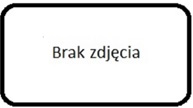 SŁOWACKIEGO / PIOTRKÓW TRYBUNALSKI